07.05.20r.Temat: Utrwalanie prawidłowej wymowy  głoski  F.Utrwalanie głoski F w izolacji:Polecenie:Dotykaj palcem wagonów i wymawiaj F. Pamiętaj o poprawnej wymowie.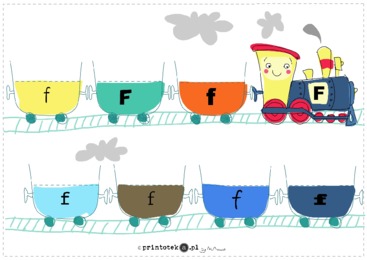 Utrwalanie głoski F w sylabach. (osobny załącznik )Polecenie:Ułóż Świeczki na torcie urodzinowym Filipa. Powtórz sylaby zapisane na świeczkach.Instrukcja dla rodzica: Wytnij świeczki, ułóż je obok tortu. Podawaj dziecku po jednej świeczce i proś, by ustawiało je na torcie. Za każdym razem, gdy dziecko położy świeczkę na torcie, musi powtórzyć zapisaną na niej sylabę. Utrwalanie głoski F w wyrazach (na początku wyrazu):Nazwij obrazki. Pamiętaj o poprawnej wymowie.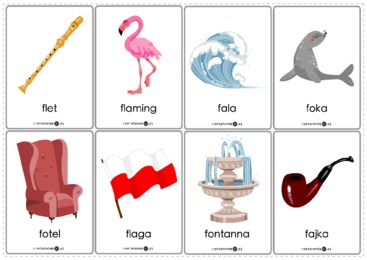 Obrazki można też wyciąć i włożyć do pudełka. Dziecko losuje obrazek i poprawnie nazywa przedmiot. Wcześniej można ustalić, że wygrywa ta osoba, która pierwsza wylosuje np. fokę.Nazwij i pokoloruj obrazki- Załącznik nr 1Załącznik nr 1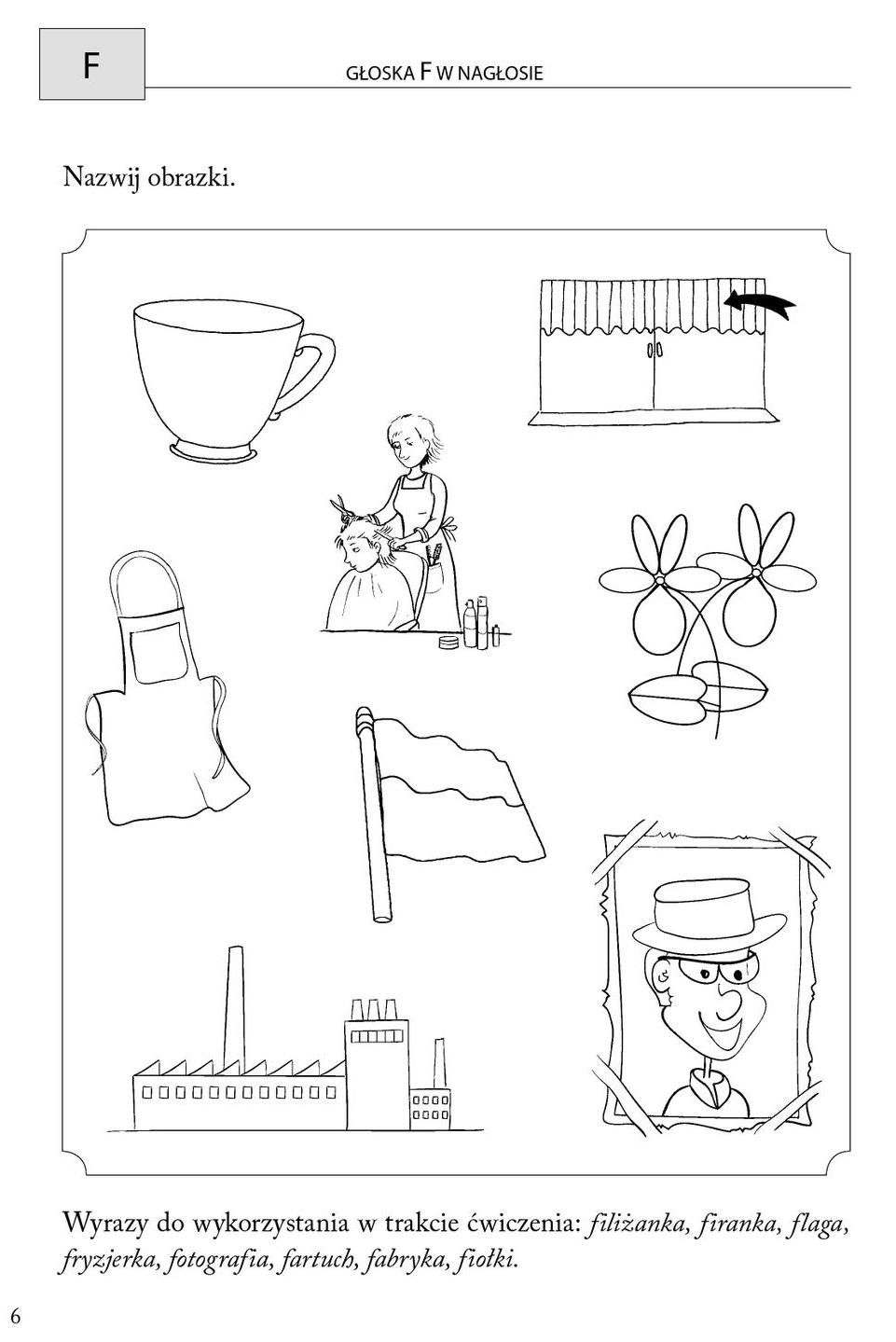 Życzę udanej zabawy!